To create a Voki to tell what your treasure box is full of:Go to www.voki.com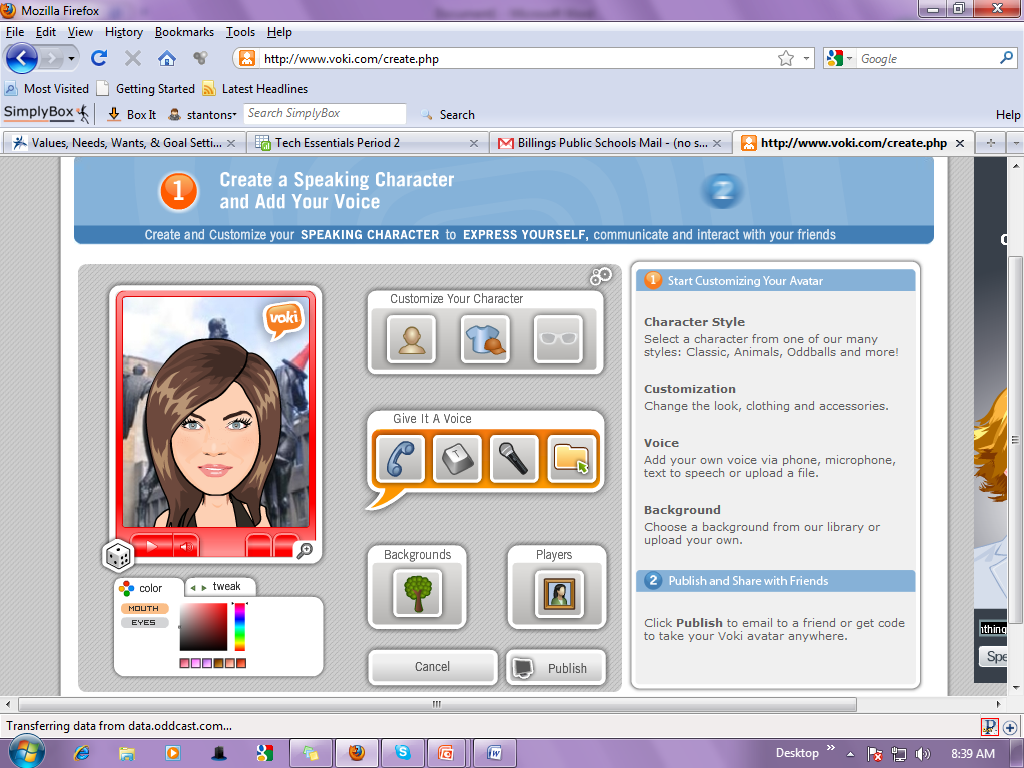 Log on with information given by your instructorClick on create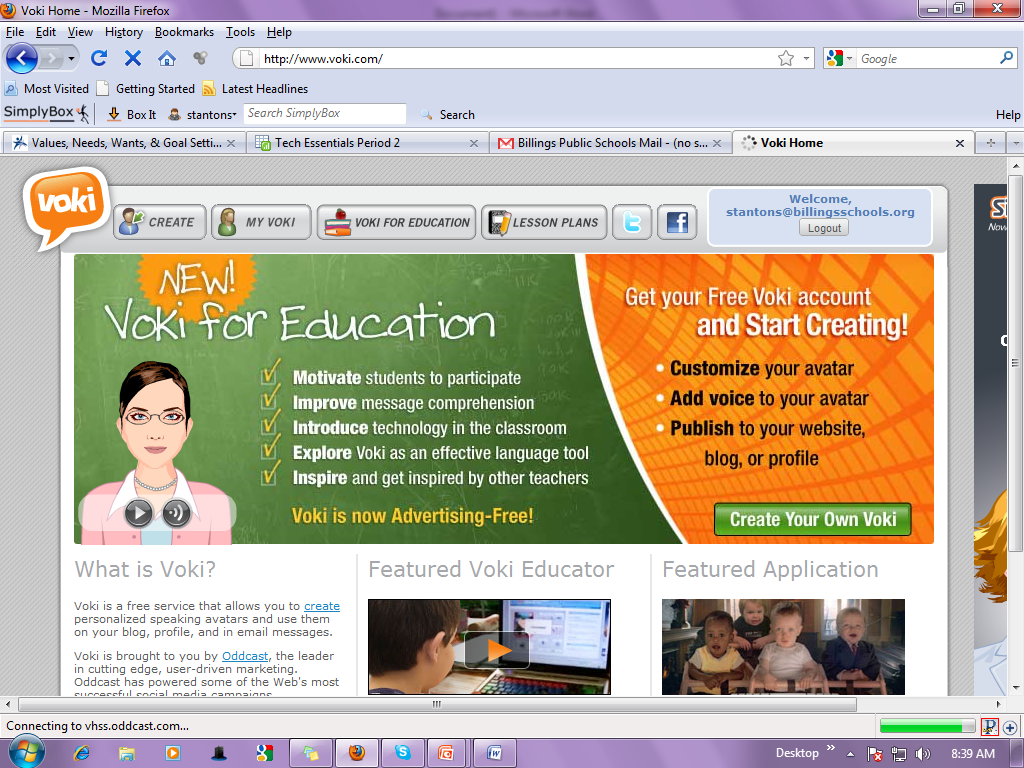 Create your VokiDesign CharacterType in voiceChange BackgroundChange VoiceWhen finished click on PublishEmail to yourself or a friendIf possible embed in a PPT (with a link) or a Website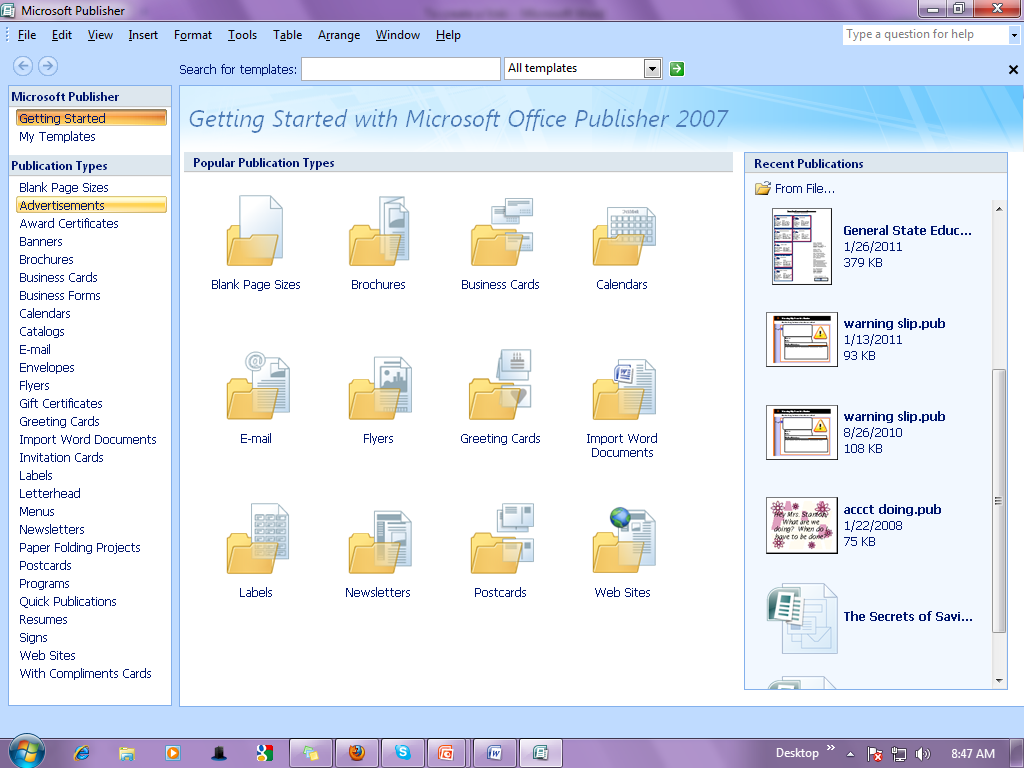 Creating “A Best Friend Newspaper Want Ad”Open Microsoft Office PublisherChoose Advertisements “publication type”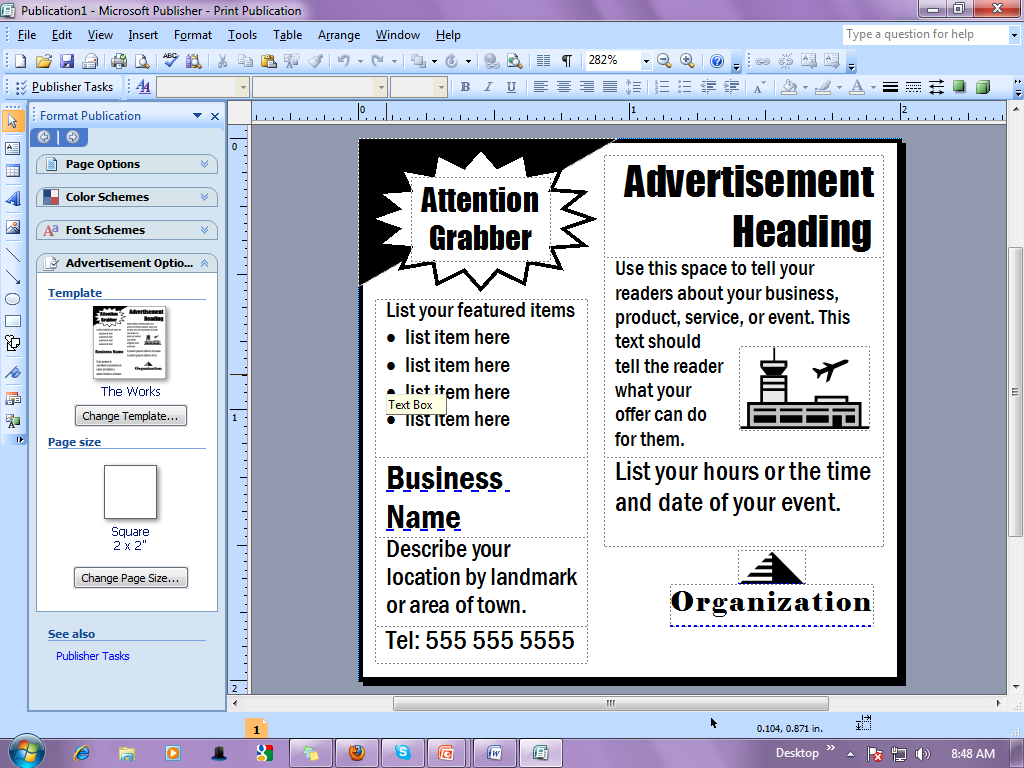 Choose a design of your choiceChange page size to at least 4”x2”Design your Best Friend Wanted adMust include five qualities & characteristics wanted in a best friendList quality in bold fontDescribe why you would like that qualityin parenthesesInclude one image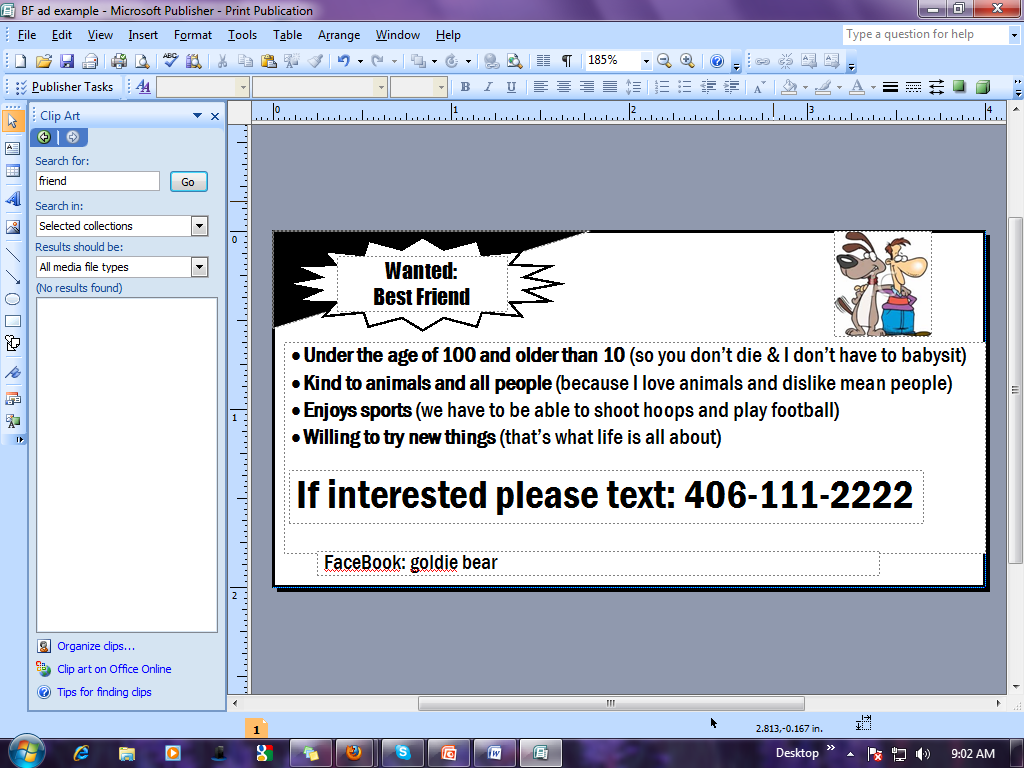 